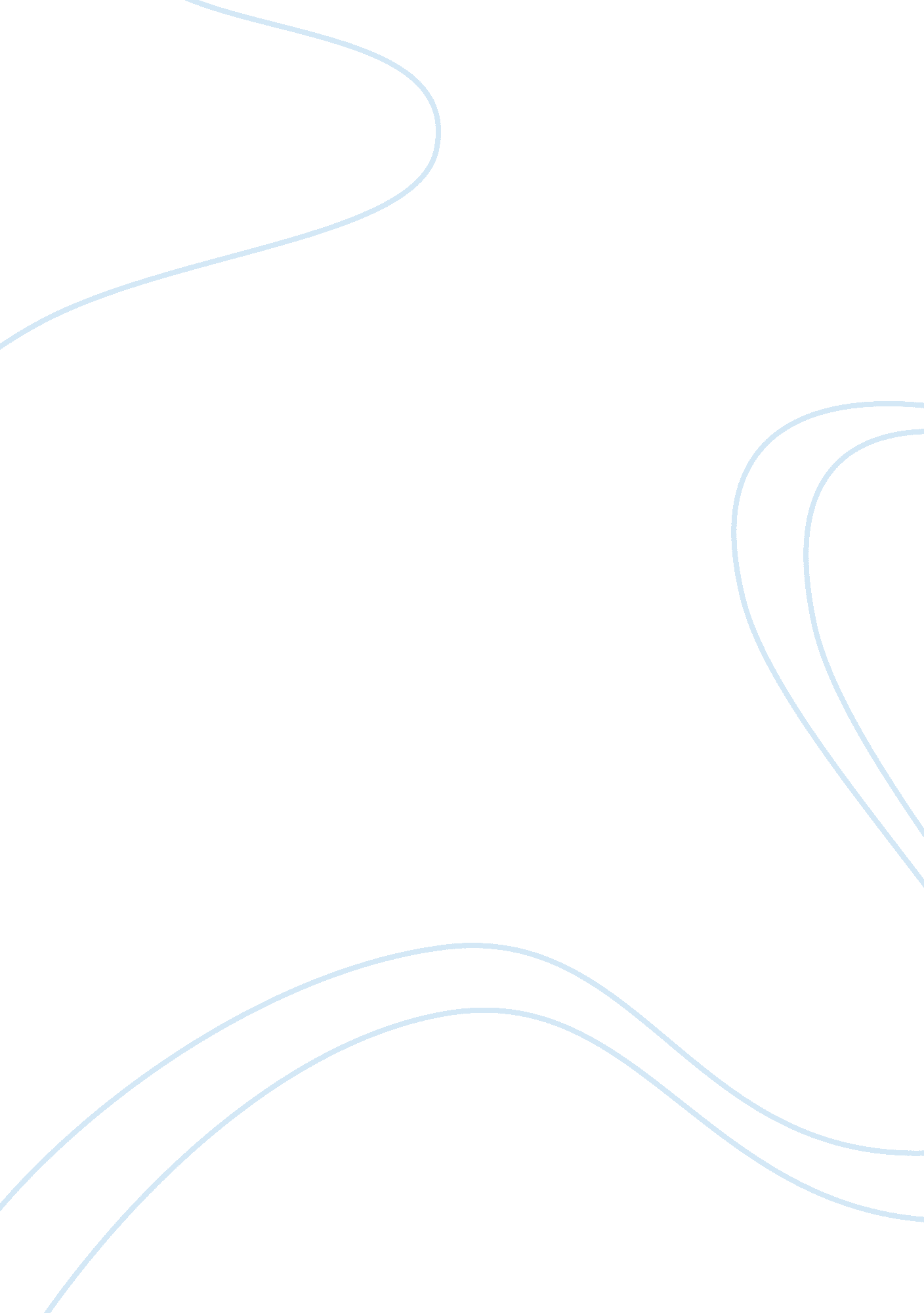 Example of creative writing on abortion in indiaFamily, Abortion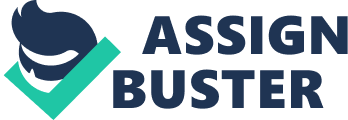 Since the introduction of the ultrasound in 1980s, the population of the girl child has decreased. This ultrasound helps to identify the sex of the foetus before the birth. Once the sex of the child is identified, the boy child is left for the birth, while the girl child for the abortion. This practise is encouraged by culture factors both religious and economic where parents prefer boys to girls. According to the writer, he has a strong stand that women or girl child should be respected. He gives personal experience about women since he comes from a Indian family which is dominated by valuable women; lawyers, educator, radical, movers and shakers. 
The writer‘ s friend are girl who outnumbers the boys. This clearly indicates the positive attitude he has towards women than to men. He further states that the women are becoming endangered species. The also asks himself many questions why the woman uses her power on her body only to discriminate against female foetuses and if the sex-discriminatory abortion was to come to an end, then it could have been stopped by the Indian women. The writer still insist that female are important to the society since women need male children same as to their husbands. 
He still insists that in generation time, there will be a girl shortage if the trend of abortion goes on. He further adds that, the nation needs a girl child because even the nation imagines itself as a woman; Mother India also the godhead for the Hinduism is a female who act as a dynamic principle. Finally, the writer indicates that for the right of the girl child to be fought for, the government should crackdown on the ultrasound clinics defying the law, families with girl children should be provide state benefits by the government and taxes penalties to be imposed on families with boys. 